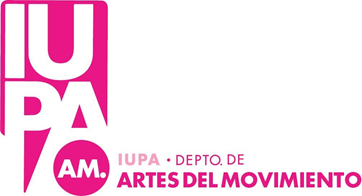 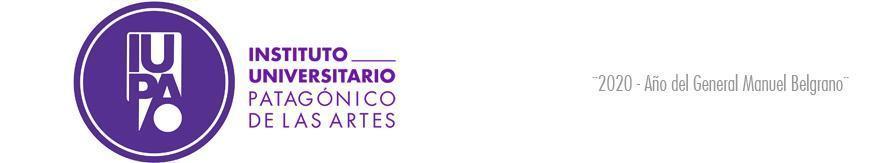  DEPARTAMENTO DE ARTES DEL MOVIMIENTODANZAS FOLKLÓRICASTURNO MAYO 2023PROFESORADO UNIVERSITARIO DE DANZAS FOLKLÓRICAS, TECNICATURA UNIVERSITARIA EN DANZAS FOLKLÓRICAS Y LICENCIATURA EN FOLKLORE 2022  1 AÑO2 AÑO3 AÑOMATERIAQUIENES RINDENFECHAHORAAULATRIBUNAL CULTURA Y ARTE AMERICANOAlumnos regulares16/0517:00AULA 102PALMA, HéctorTRESOLS, FacundoRAMIREZ, PaolaSuplente: DIAZ, GladysDANZAS NATIVAS IAlumnos regulares15/0518:00AULA 04ALIBERTI, MarianelaDIAZ, FlorenciaCRAISE, EmilceSuplente: BOMBARDIERI, LauraMATERIAQUIENES RINDENFECHAHORAAULATRIBUNAL TANGO IIAlumnos regulares15/0519:00AULA 05BOMBARDIERI, LauraCRAISE, EmilceTORRES, MatíasSuplente: ALIBERTI, MarianelaZAPATEO IIAlumnos regulares15/0516:30AULA 05CASTILLO, MaximilianoDIAZ, FlorenciaALIBERTI, Marianela Suplente: CRAISE, EmilceGUITARRA IAlumnos regulares y libres16/0516:00AULA 07HERNÁNDEZ, MatiasTORRES, MatíasGUEVARA, SaloméSuplente: SERGIO, MAUROMATERIAQUIENES RINDENFECHAHORAAULATRIBUNAL ZAPATEO IIIAlumnos regulares15/0518:00AULA 05CASTILLO, MaximilianoDIAZ, FlorenciaALIBERTI, Marianela Suplente: CRAISE, EmilceANTROPOLOGÍA CULTURAL ARGENTINAAlumnos regulares16/0517:30AULA 102PALMA, HéctorTRESOLS, FacundoRAMIREZ, PaolaSuplente: DIAZ, GladysFOLKLORE LITERARIOAlumnos regulares16/0516:00AULA 102RAMIREZ, PaolaPALMA, HéctorTRESOLS, FacundoSuplente: DIAZ, Gladys